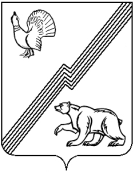 АДМИНИСТРАЦИЯ ГОРОДА ЮГОРСКАХанты-Мансийского автономного округа – Югры ПОСТАНОВЛЕНИЕот  29 мая 2017 года                                                                                                                      № 1204 О внесении изменений в постановление администрации города Югорска от 12.11.2014 № 6179«Об утверждении административного регламента предоставления муниципальной услуги «Предоставление информации о порядке предоставления жилищно-коммунальных услуг населению»В соответствии с Федеральным законом от 27.07.2010 № 210-ФЗ «Об организации предоставления государственных и муниципальных услуг», постановлением администрации города Югорска от 15.06.2011 № 1219 «О порядке разработки и утверждения административных регламентов предоставления муниципальных услуг»:1. Внести в приложение к постановлению администрации города Югорска от 12.11.2014 № 6179 «Об утверждении административного регламента предоставления муниципальной услуги «Предоставление информации о порядке предоставления жилищно-коммунальных услуг населению» (с изменениями от 08.09.2015 № 2958, от 01.04.2016 № 711) следующие изменения:1.1. Абзац четвертый пункта 4 изложить в следующей редакции: «адрес электронной почты: mfc@mfc-ugorsk.ru;».1.2. В абзаце втором пункта 5 слово «администрации» заменить словами «органов местного самоуправления».1.3. Абзац первый пункта 14 изложить в следующей редакции:«14. Результатом предоставления муниципальной услуги является выдача (направление) заявителю информации о порядке предоставления жилищно-коммунальных услуг населению.  В случае обращения в МФЦ результатом предоставления муниципальной услуги является выдача (направление) заявителю информации:».1.4. В пункте 16:1.4.1. В абзаце седьмом после слов «коммунальных услуг» дополнить словами                         «и нормативов потребления коммунальных ресурсов в целях содержания общего имущества                 в многоквартирном доме».1.4.2. В абзаце двенадцатом после слов «муниципальных услуг» дополнить словами «(осуществление функций)».1.4.3. В абзаце семнадцатом слова «29.02.2011 № 112 («Югорский вестник», 02.12.2011 № 94/1466)» заменить словами «25.04.2017 № 39 (сборник «Муниципальные правовые акты города Югорска», 01.05.2017 № 16 (50)».1.5. Подпункт 2 пункта 17 признать утратившим силу.1.6. Абзац первый пункта 19 изложить в следующей редакции:«19. Заявление о предоставлении муниципальной услуги в МФЦ подается заявителем              по форме, приведенной в приложении 1 к настоящему административному регламенту, во всех иных случаях, предусмотренных пунктом 20 настоящего административного регламента -                  в свободной форме либо по форме, приведенной в приложении 1А к настоящему административному регламенту.».1.7. Пункт 20 дополнить абзацем пятым следующего содержания:«- посредством Единого и регионального порталов.».1.8. Подпункт 5 пункта 24 признать утратившим силу.1.9. Наименование подраздела «Срок и порядок регистрации заявления о предоставлении муниципальной услуги, в том числе поступившего посредством электронной почты» раздела II изложить в следующей редакции: «Срок и порядок регистрации заявления заявителя                            о предоставлении муниципальной  услуги, в том числе поступившего посредством электронной почты и с использованием Единого и регионального порталов».1.10. Абзац первый пункта 27 изложить в следующей редакции:«27. Заявление о предоставлении муниципальной услуги, поступившее в Департамент, подлежит обязательной регистрации специалистом Департамента, ответственным                                 за делопроизводство, в системе электронного документооборота администрации города Югорска в день поступления заявления в Департамент, в случае направления заявления посредством Единого или регионального порталов заявление регистрируется информационной системой. Датой приема указанного заявления является дата его регистрации                                      в информационной системе.».1.11. Абзац четвертый пункта 29 изложить в следующей редакции:«- возможность получения заявителями муниципальной услуги в электронном виде,                 в том числе посредством Единого и регионального порталов;».1.12. В пункте 33:1.12.1. Абзац четвертый изложить в следующей редакции:«- за прием и регистрацию заявления, поступившего по почте в адрес Департамента,                в том числе посредством Единого и регионального порталов, или представленного заявителем лично, - специалист Департамента, ответственный за делопроизводство.».1.12.2. Абзац девятый после слов «по почте или» дополнить словами «посредством Единого и регионального порталов, а также в случае».1.13. В пункте 35:1.13.1. В абзаце четвертом слова «почтой, в том числе на электронную почту заявителя, нарочно» заменить словами «по указанному заявителем способу получения результата муниципальной услуги».1.13.2. В абзаце десятом слова «в том числе на электронную почту заявителя» исключить.1.13.3. Дополнить абзацем двенадцатым следующего содержания:«- в случае направления документов, являющихся результатом предоставления муниципальной услуги, заявителю, посредством Единого или регионального порталов,  направление подтверждается прикреплением скриншота записи о выдаче документов заявителю в системе электронного документооборота и делопроизводства администрации города Югорска.».1.14. Пункт 50 изложить в следующей редакции:«50. Жалоба подается в письменной форме на бумажном носителе, в электронной форме директору Департамента, а в случае обжалования действия (бездействия) директора Департамента -  главе города Югорска.Жалоба на бумажном носителе может быть направлена по почте, через МФЦ, а также может быть принята при личном приеме заявителя.В электронном виде жалоба может быть подана заявителем посредством:1) официального сайта;2) Единого портала;3) портала федеральной государственной информационной системы, обеспечивающей процесс досудебного (внесудебного) обжалования решений и действий (бездействия), совершенных при предоставлении государственных и муниципальных услуг органами, предоставляющими государственные и муниципальные услуги, их должностными лицами, государственными и муниципальными служащими (система досудебного обжалования)                         с использованием информационно – телекоммуникационной сети «Интернет».».1.15. В пункте 52:1.15.1. В абзаце втором слова «главе администрации города» заменить словами                «главе города».1.15.2. В абзаце четырнадцатом после слов «заверенная печатью заявителя» дополнить словами «(при наличии печати)».1.16.Приложение 1 изложить в новой редакции (приложение 1).1.17. Дополнить приложением 1А (приложение 2).2. Опубликовать постановление в официальном печатном издании города Югорска                   и разместить на официальном сайте органов местного самоуправления.3. Настоящее постановление вступает в силу после его официального опубликования.Исполняющий обязанностиглавы города Югорска                                                                                                А.В. БородкинПриложение 1к постановлениюадминистрации города Югорскаот   29 мая 2017 года   №  1204Приложение 1 к административному регламентупредоставления муниципальной услуги«Предоставление информации о порядке предоставленияжилищно-коммунальных услуг населению»РЕКОМЕНДУЕМАЯ ФОРМА ЗАЯВЛЕНИЯЗАЯВЛЕНИЕПрошу представить информацию по вопросу (поставить значок в отношении интересующего вопроса) о нормативных правовых актах, регулирующих порядок предоставления жилищно-коммунальных услуг населению; о порядке и правилах предоставления коммунальных услуг ; о составе общего имущества в многоквартирном доме и требованиях к его содержанию; о порядке расчета и внесения платы за коммунальные услуги; о порядке несения собственниками помещений в многоквартирном доме общих расходов на содержание и ремонт общего имущества; о порядке перерасчета платы за отдельные виды коммунальных услуг за период временного отсутствия потребителей в занимаемом жилом помещении; о порядке изменения размера платы за коммунальные услуги при предоставлении коммунальных услуг ненадлежащего качества и (или) с перерывами, превышающими установленную продолжительность; о порядке изменения размера платы за содержание и ремонт жилого помещения                   в случае оказания услуг и выполнения работ по управлению, содержанию и ремонту общего имущества в многоквартирном доме ненадлежащего качества и (или) с перерывами, превышающими установленную продолжительность.Документы, являющиеся результатом предоставления муниципальной услуги, прошу выдать (направить):	нарочно в МФЦ	нарочно в Департаменте	посредством почтовой связи (при подаче заявления в Департамент)	на адрес электронной почты (при подаче заявления в Департамент)__________________ 	_______________ (дата)                                                                                                                                                         (подпись)Приложение 2к постановлениюадминистрации города Югорскаот   29 мая 2017 года   №  1204Приложение 1Ак административному регламентупредоставления муниципальной услуги«Предоставление информации о порядке предоставленияжилищно-коммунальных услуг населениюв _____________________________________________»Заместителю главы города- директору департамента жилищно-коммунального и строительного комплекса администрации города Югорска _______________________________________________________________(физическое лицо - фамилия, имя, отчество (последнее – при наличии)адрес, контактные телефоны, адрес электронной почты юридическое лицо – наименование, адрес места нахождения,контактные телефоны, адрес электронной почты)ЗАЯВЛЕНИЕПрошу предоставить информацию о порядке предоставления жилищно-коммунальных услуг населению: ______________________________________________________________________________________________________________________________________________________________________________________________________________________________________________________________________________________________________________________ Информацию прошу направить: ____________________________________________________________________________________________________________________________.(указать почтовый адрес, по которому должен быть направлен ответ;
адрес электронной почты, посредством Единого и регионального порталов, если ответ должен быть направлен в форме электронного документа, и почтовый адрес, если ответ должен быть направлен в письменной форме)_________		               _________________________    «___» __________20__ г.        (подпись)				(Ф.И.О.)                                                (дата)Директору МАУ «МФЦ»(для физического лица: фамилия, имя, отчество, адрес проживания;для юридического лица: наименование организации, предприятия, адрес места нахождения;для уполномоченного представителя физического или юридического лица: фамилия, имя, отчество, сведения                      об уполномочиваемых документах) телефон: _______________________